Приложение 4 к Приказу Управления образованияот 02.12.2020 №814Автономная некоммерческая организация «Клуб робототехники «Электроник»Юр.адрес: 660021, Красноярск край, город Красноярск, улица Робеспьера, дом 7помещение 33Факт.адрес: 660132, Красноярский край, Красноярск, ул.40 лет Победы, 24Руководитель: Спирин Александр ВладимировичТел.: 8 (923) 577-94-88elektronikum.club@gmail.comАвторы:Спирин Александр Владимирович – преподаватель дополнительного образования МАОУ СШ№144Конторин Владимир Александрович -  Директор АНО ЦНО «ЭДИКОМ»,председатель ассоциации «ОДИ (НАДО)»Шикунов Сергей Анатольевич – доцент, к.ф.-м.н., преподаватель КГПУ Направление: Инженерно-технологическое Название программы:«Путь робототехника»Целевая группа: 8 -11 класс «Модуль 1» – 5 дней, 32 часа«Модуль 2» – 21 дней, 80 часов«Модуль 3» – 5 дней, 32 часаИтого: 31 день. 144 часа«Модуль сопровождения лидеров» - количество дней по согласованию, 30 часов г. Красноярск, 2019Пояснительная запискаЦель- развитие навыков проектирования, конструирования и испытания робототехнических устройств в командном режиме с поддержкой кураторов и наставников на материале практических задач, для подготовки к участию в конкурсных или соревновательных мероприятиях различного уровня.Орг. Задачи:Обеспечить подборку практических проблем, с учетом техническим базыСформировать команды и обеспечить кураторским сопровождениемОрганизовать лекционно-практические занятия с учетом выбранных проектов и уровнем подготовки участников.Смоделировать процесс создания робототехнического устройства с прохождением следующих этапов жизненного цикла: проектирование, конструирование и испытания.Отобрать проекты с привлечением экспертов для участия в олимпиадных и конкурсных соревнованиях технического профиля.Обеспечить доработку отобранных проектов участников с поддержкой кураторов и наставников.Содержательные задачи:1.	Сформировать и/или развить у участников интерес к инженерной деятельности;2.	Актуализировать знание технологий через формирование ближайшего образа своего будущего и образа молодого профессионала;3.	Сформировать у участников представление об участии в соревновательных и олимпиадных формах, как способе развития личных качеств, необходимых в своём профессиональном будущем;4.	Обеспечить условия для освоения специализированных знаний по электронике, физике, программированию и математике, необходимые для участия в соревновательных формах (олимпиадах, конкурсах и т.д.) по инженерным направлениям;Актуальность:1. Будущие профессионалы нашей страны сегодня учится в школе. Поэтому чрезвычайно важно создать все условия для того, чтобы подрастающее поколение осознанно и заинтересованно подходило к вопросу выбора будущей профессии, ставя во главу угла свои интересы, и могли познакомиться с потребностями государства, своих территорий и общества.  По данным ВНИИ Труда Минтруда России, в среднем 30 процентов выпускников в России работают не по профессии. Среди молодых выпускников техникумов и колледжей это количество составляет 40 процентов. (Российская газета, 11.10.2017). Эффективным способом решения данных задач является погружение в модельные востребованные и перспективные профессиональные деятельности, где они могут проявить свою одаренность и осознать свои дефициты на пути её реализации. Формирование пространства предпрофессиональных проб. Это будет способствовать росту качества подготовки будущих инженерных кадров.2. У современного человека профессиональное мышление формируется очень поздно: он должен сначала отучиться в школе, потом в вузе, потом хотя бы немного поработать, чтобы сформировать понимание и ценность профессиональной деятельности.  И поэтому любой опыт этой деятельности, полученный в более раннем возрасте, позволит подходить к жизни более осознанно. Ранняя профессионализация через проектную деятельность. в школьном возрасте формирует мировоззрение и мировосприятие будущего профессионала, что при традиционном подходе возможно только на старших курсах вуза или в начале профессиональной траектории. Исследования (Группа компаний АКИГ, 2016) показывают, что в инженерном направлении вне профессии остаются более 61% выпускников. При этом статистика по школьникам,прошедшим интенсивные школы Ассоциации «ОДИ (НАДО)» в форматах ранней профессионализации, показывает, что в профессию входят более 80 %.3. Программа учитывает требования ФГОС, осваивают и учатся применять профессиональные технологии, при этом участвуют в целеполагании, формулировании гипотез, постановке целей и задач.	Актуальность программы также связана с тем, что она способствует решению приоритетных задач Концепции развития дополнительного образования детей и разработанного для ее реализации плана мероприятий, утверждённого распоряжением Правительства Российской Федерации от 24 апреля . № 729 – р на 2015 – 2020 годы. 4. Программа решает задачи по подготовке проектных и конкурсных работ на краевом уровне и предъявлении высоких результатов на всероссийском и международном уровне. 	При реализации программы у обучающихся формируются умения по решению прикладных практических задач конкурсных или соревновательных мероприятий различного уровня. Программа позволяет развить у обучающихся такие навыки, как инженерное мышление, работа в команде, самостоятельное решение различных проблем, информационная грамотность (умение найти и использовать необходимую информацию), понимание современных технологий конструирования. Программа позволяет расширить у обучающихся знания и умения в таких направлениях, как механика, электроника, программирование, менеджмент проектов.	Занятия по программе «Путь робототехника» являются эффективным способом развития устойчивого интереса к науке и технике у обучающихся и предъявления результатов технического творчества в области робототехники на различных конкурсных и соревновательных мероприятиях. Формирование нового поколения молодых людей, способных не просто воспроизводить существующие практики, а формировать новые, причем конкурентоспособные на мировом уровне.Педагогические концепции, идеи:технология решения изобретательских задач; методы исследовательской работы; информационно – коммуникационные технологии; обучения в сотрудничестве;деятельностные технологии;эвристический метод;метод проблемного обучения;метод объяснительно – побуждающий; «Метод проектов»;Многопозиционных пространств поддержки и сопровождения (тьютор, куратор, наставник);Продуктное обучение (результатом является создание продукта для потребителя).	Схема проблемного обучения, представляется как последовательность процедур, включающих: постановку преподавателем учебно-проблемной задачи, создание для учащихся проблемной ситуации; осознание, принятие и разрешение возникшей проблемы, в процессе которого они овладевают обобщенными способами приобретения новых знаний и умений; применение данных способов для решения конкретных систем задач. Основу теории составляет идея использования творческой деятельности обучающихся посредством постановки проблемно сформулированных заданий и активизации, за счет этого, их познавательного интереса и, в конечном счете, всей познавательной деятельности.	Программа реализуется за счет применения модульного способа организации учебного процесс, где содержание обучения структурируется в автономные организационно – методические блоки, и системного подхода, а также спиралевидного принципа (многократное повторение понятий и терминов при реализации практических работ разной степени сложности). 	При реализации программы широко используется проектно-конструкторский метод. Так, работа по методу проекта (Е. С. Полат) предполагает создание обучающимися творческих работ практически на каждом учебном занятии.	Из группы эвристических методов активно используется метод эвристической аналогии. С помощью этого метода поставленные перед обучающимися изобретательские задачи решаются путем усмотрения аналогичных ситуаций в природе, технике, общественных и других явлениях и использования найденных аналогий для устранения противоречий, создавших проблемную ситуацию.Метод моделирования позволяет решать многообразные изобретательские задачи. Для этой цели можно использовать физическое (миниатюрное, партикулярное), математическое и кибернетическое моделирование.	Единство в пространстве и времени преподавателей и обучающихся позволяет погрузиться в совершенно уникальное состояние командного единства и потока работы над общим проектом. Наставник остается человеком с особым статусом, и перестает быть человеком с позиции школьного учителя. Участники формируют настоящую команду, у которой нет другой мотивации здесь и сейчас, кроме как реализовать поставленные себе задачи — возможно, в первый раз в жизни. Внешние раздражители отсутствуют как класс: ни у кого нет других дел, кроме того, что происходит на интенсиве. Планируемые результаты:Количественные:Охват учащихся 50 человек12 проектов будут доведены до стадии проектирования4 проектов будут доведены до стадии конструирования1 проект будет доведен до стадии защиты проекта на высоком уровнеОрганизовано сопровождения проектов лидеров, для их участия в НТИ Качественные: Умение самостоятельно определять цели своего обучения, ставить и формулировать для себя новые задач;Умение самостоятельно планировать пути достижения целей;Умение соотносить свои действия с планируемыми результатами;Определять способы действий в рамках предложенных условий и требований;Корректировать свои действия в соответствии с изменяющейся ситуацией;Умение оценивать правильность выполнения поставленной задачи, собственные возможности её решения;Умение определять понятия, создавать обобщения, устанавливать аналогии, классифицировать;Умение устанавливать причинно-следственные связи, строить логическое рассуждение, умозаключение (индуктивное, дедуктивное и по аналогии) и делать выводы;Умение создавать, применять и преобразовывать знаки и символы, модели и схемы для решения поставленных задач;Умение организовывать сотрудничество и совместную деятельность со сверстниками; работать индивидуально и в группе;находить общее решение и разрешать конфликты на основе согласования позиций и учета интересов; формулировать, аргументировать и отстаивать свое мнение;Пройдена предпрофессиональная проба по нескольким профессиональным позициям в инженерно-технологического направления.Эффекты:Профессиональное самоопределение;Умение самостоятельно развивать мотивы и интересы своей познавательной деятельности;Осознанно выбирать наиболее эффективные способы;Осуществлять контроль своей деятельности в процессе достижения результата;Владение основами самоконтроля, самооценки, принятия решений и осуществления осознанного выбора в деятельности;Умение самостоятельно выбирать основания и критерии для классификации;Умение организовывать сотрудничество и совместную деятельность с представителями профессиональных сообществ;Позиционный состав педагогической команды и функционал:Спирин Александр Владимирович, наставник, читает лекции, преподаватель, практические занятия, опыт работы с одаренными детьми 3 годаШикунов Сергей Анатольевич, эксперт, читает лекции, опыт работы с одаренными детьми 15 лет.Кошкин Иван Геннадьевич, практические занятия, организатор вечеров, опыт работы с одаренными детьми 2 годаМалышева Любовь Сергеевна, читает лекции, практические занятия, опыт работы с одаренными детьми 1 год.  Перечень основных содержательных блоков:«Модуль 1»: Знакомство задачами, разбивка на команды, выбор проектов, создание ТЗ, формы организации инженерного труда, освоение элементарных операционных навыков, основы конструирование на платформе mindstormsEV3, основы 3д проектирования. Основы теория решения творческих задач, Инженерная графика. Форматы дистанционного взаимодействия.РЕЗУЛЬТАТ:Инженер-конструктор: спецификация, расчеты, конструкторское решение узлов.Инженер-дизайнер(промышленный дизайнер): эскиз, макет, 3д-модель.Инженер-чертежник: согласованный чертеж проекта «Модуль 2»: Формирование новых направлений, основы радиотехники, углубление и основы 3д моделирования, программирование, ТРИЗ, алгоритма, ардуино, технологии работы с изменениями продукции. Форматы дистанционного взаимодействия. Основы рекламной деятельности.РЕЗУЛЬТАТ:Инженер-дизайнер: реализация корпуса, и дизайнерского решения.Инженер-программист: программный код для проекта.Инженер-сборщик: создание экспериментального рабочего образцаИнженер-испытатель: испытание проверка всех узлов конструкцииИнженер-чертежник: доработанный чертеж проектаИнженер-конструктор: доработанная спецификация, скорректированные расчетыИнженер-экономист: рекламная продукция по изделию, расчеты по себестоимости«Модуль 3»:основы формулирование тестовых заданий, основа написания отчета, обучение основы самопрезентации. Форматы взаимодействия профессиональных позиций при тестировании инженерного продукта. Основы психологии. Форматы дистанционного взаимодействия.РЕЗУЛЬТАТ:Инженер-испытатель: Описаны тесты, журнал испытаний, технические рекомендации по доработке изделияИнженер-экономист: доработка рекламной продукции, расчеты по производству и внедрению продукта, социальный эффект, договор с заказчиком, поиск потребителей. Инженер-конструктор: доработанная спецификация, скорректированные расчетыИнженер-чертежник: скорректированный чертеж проектаИнженер-дизайнер: скорректированные решения.Инженер-программист: скорректированный программный код.Инженер-сборщик: пересборка изделияОсновные формы и методы, режим занятий:Формы: Лекции, собеседование, консультация, практическая работа, групповая работа, выполнение индивидуальных заданий.Методы: словесные, наглядные, практические, самостоятельная работа, беседа, Дискуссия, Создание проблемной ситуации, Индивидуальный опросТребования к оборудованию:1 модуль:2 модуль:3 модуль:Формы и критерии оценки учащихся:Выполнение тестовых заданий. Промежуточная проектная защита. Итоговая проектная защита. Учет личных достижений. Экспертное заключение. Анкетирование. Взаимоконтроль.Критерии оценки проекта:Умение самостоятельно определять цели своего обучения, ставить и формулировать для себя новые задач;Умение самостоятельно планировать пути достижения целей;Умение соотносить свои действия с планируемыми результатами;Определять способыдействий в рамках предложенных условий и требований;Корректировать свои действия всоответствии с изменяющейся ситуацией;Умение оценивать правильность выполнения поставленной задачи, собственные возможности её решения;Умение определять понятия, создавать обобщения, устанавливать аналогии, классифицировать;Умение устанавливать причинно-следственные связи, строить логическое рассуждение, умозаключение (индуктивное, дедуктивное и по аналогии) и делать выводы;Умение создавать, применять и преобразовывать знаки и символы, модели и схемы длярешения поставленных задач;Умение организовывать сотрудничество и совместную деятельность со сверстниками; Работать индивидуально и в группе;Находить общее решение и разрешать конфликты на основе согласования позиций и учета интересов; Формулировать, аргументировать и отстаивать свое мнение;Пройдена предпрофессиональная проба по нескольким профессиональным позициям в инженерно-технологического направления.Качество выполненного проекта.Умение находить нестандартные решения.Смета расходов:Примечание: согласно сметы Министерства образования Красноярского края.Список литературы:Альтшуллер Г., Найти идею. Введение в ТРИЗ - теорию решения изобретательских задач, Альпина Паблишер , 2017г.Орлов М., Основы классической ТРИЗ. Практическое руководство для изобретательного мышления, «Солон-Пресс», 2006 г. Соммер. У.Программирование микроконтроллерных плат Arduino/Freeduino, БХВ-Петербург, 2012г.Ревич Ю., Занимательная электроника, БХВ-Петербург, 2015г. Петин В., Проекты с использованием контроллера Arduino, 2-е издание, БХВ-Петербург, 2015г.В. Т. Тозик, А. Меженин, Звягин К., 3ds Max. Трехмерное моделирование и анимация на примерах, БХВ-Петербург, 2008 г.Аббасов И., Основы трехмерного моделирования в 3DS MAX 2018, 	ДМК Пресс 2017г. Сазонов А. 3D-моделирование в AutoCAD. Самоучитель,  ДМК Пресс, 2012г.Большаков В., Бочков А., Основы 3D-моделирования. Изучаем работу в AutoCAD, КОМПАС-3D, SolidWorks, Inventor, Питер, 2012г.Сопер М., Э, Практические советы и решения по созданию "Умного дома", НТ Пресс, 2007г.Кашкаров А. Радиолюбителям. Схемы для дома, Горячая Линия – Телеком, 2008 г.Вальдман Э., К., 100 занимательных задач юного радиолюбителя, Радиоэлектроника, 1956г. 	Платт Ч., Электроника для начинающих, БХВ-Петербург, 2012г.Б.Сметанин. Юный радиоконструктор. Москва, Издательство ЦК ВЛКСМ "Молодая Гвардия", 1953 год.Курушин В.Д, Дизайн и реклама, ДМК Пресс, 2006 г., 272 с.Кричевский Р. Л., Дубовская Е. М. Психология малой группы: теоретический и прикладной аспекты. М.: Изд-во МГУ, 1991.Барлас Т.В. От конфликтов к обретению Я. //Популярная психология М.: Academia, 1997Социальная психология. Под ред. Журавлева А.Л. М.: ПЕР СЭ, 2002. - 351 с.Келли Л.Мэрдок, 3DS max 4, Москва, С.-П., Киев, 202 с.Ведение переговоров и разрешение конфликтов, под ред. Харитонова Е., Москва, 2008г.Жув Д., Массони Д., Подбор персонала, СПБ, 2003 г.Лапин А.Н., Стратегическое управление современной организацией, Москва, 2004 г.Красиков И.В., Красикова И.Е., Алгоритмы. Просто как дважды два. Москва, 2006 г.Лутц Роберт А. Восемь законов Крайслер: законы бизнеса, которые сделали Chrysler одной из самых успешных в мире автомобильных корпораций. Москва, 2004 г.Кондрашов А.П. Большая книга занимательных фактов в вопросах и ответах. Москва, 2007 г.Пономаренко С., CorelDraw 8. СПБ, 1998 г.Кэрол Ойстер Социальная психология групп. Эффективная работа с людьми. СПБ, 2004.Кортлэнд Л. Бове, Уильям Ф. Аренс, Современная реклама. Тольятти, 1995 г.Норман Д., Дизайн привычных вещей, «Манн, Иванов и Фербер» 2013 г. Норман Д., Дизайн вещей будущего, «Strelka Press» 2013 г. Ульрих К., Эппингер С., Промышленный дизайн. Создание и производство продукта «Вершина» 2007 г. Отт А., Курс промышленного дизайна. Эскиз. Воплощение. Презентация, «Художественно-педагогическое издательство» 2005 г. Тимингс Р.Л., Справочник инженера-механика, Техносфера, 2008г.Н. Б. Демкин, Э. В. Рыжов. Качество поверхности и контакт деталей машин.—М.: Машиностроение, 1981. — 244 с.Расчеты деталей машин: Справ. пособие/А. В. Кузьмин, И. М. Чернин, Б. С. Козинцов.— 3-е изд., перераб. и доп.— Мн.: Выш. шк., 1986.— 400 с: ил.С. В. Крейтер, А. Р. Нестеров, В. В. Данилевский. Основы конструирования и агрегатирования: Учеб. пособие. — М.: Издательство стандартов, 1983. — 224 с, ил.Технологичность конструкции изделия: Справочник/Ю. Д. Амиров, Т. К. Алферова, П. Н. Волков и др. Под общ. ред. Ю. Д. Амирова. — 2-е изд., перераб. и доп. М.: Машиностроение, 1990. — 768 с.Абаринов А. А. Составление деталировочных чертежей металлических конструкций. М., Стройиздат, 1977. 60 с.Тарабасов Н. Д., Учаев П. Н., Проектирование деталей и узлов машиностроительннх конструкций: Справочник. — М., Машиностроение, 1983. — 239 с, ил.Л.И. Вереина, Техническая механика, ПрофОбрИздат, 2002г.Э.М. Фазлулин, Инженерная графика Инженерная графика, Академия, 2009В.Б. Ильицкий, Проектирование технологической оснастки, БГТУ, 2006С.Н. Колесов, Материаловедение и технология конструкционных материалов, Высшая школа 2007г. Г.И. Гуревич, Как паять, Энергия, 1964Н.П. Абарихин, Е.В. Буравлева, В.В. Гавшин, Чертежи деталей и приборов, ВлГУ, 2011В.В. Кочетов, А.А. Колобов, И.Н. Омельченко; Под ред. А.А. Колобова, А.И. Орлова, Инженерная экономика, Издательство МГТУ им. Н.Э. Баумана, 2005 г.Мадхаван  Г., Думай как инженер. Как превращать проблемы в возможности, «Манн», «Иванов и Фербер» 2016 г. Бишоп О., Настольная книга разработчика роботов, МК-Пресс, 2010г.Егоров О.Д., Подураев Ю.В., Бубнов М.А. Робототехнические мехатронные системы, Москва: МГТУ «СТАНКИН, 2016. — 326 c.Булгаков А.Г., Воробьев В.А. Промышленные роботы. Кинематика, динамика, контроль и управление, М.: Солон-Пресс, 2007. — 488 с.В. Ф. Филаретов, А. В. Лебедев, Д. А. Юхимец, Устройства и системы управления подводных роботов, Наука, 2005г.Брага С. Ньютон Создание роботов в домашних условиях, 	НТ Пресс, 2007 г.Д. Мамичев., Роботы своими руками. Игрушечная электроника, СОЛОН-Пресс, 2015г.
Учебно-тематический план1 модульМодуль поддержки лидеровДистанционная поддержка лидеров проектов, 10 часов, количество дней по согласованию. Лидеры выявлены на основе защиты проектов, личных достижений и экспертного мнения.2 модульМодуль поддержки лидеровДистанционная поддержка лидеров проектов, 10 часов, количество дней по согласованию.Лидеры выявлены на основе защиты проектов, личных достижений и экспертного мнения.3 модульМодуль поддержки лидеровДистанционная поддержка лидеров проектов, 10 часов, количество дней по согласованию.Лидеры выявлены на основе защиты проектов, личных достижений и экспертного мнения.Режим дняСписок конкурсов и мероприятий по техническому направлениюПримерный перечень проектовРешение экологической проблемыУлучшение качества жизни человека (умный дом, умная одежда)Поиск мусора в океане (подводная лодка)Привлечение внимания населения к информации(робот-промоутер)Создание робототехнической системы, роя.Освоение космосаСоздание экзоскелета, протеза для человека.Выбор своей темы для работыОписание занятий"Подключение биполярных шаговых двигателей к Arduinoс помощью мостового драйвера L298N"3D-моделирование в программе Компас  с применением операций 
“выдавливание” и “скругление”Наименование КоличествоВ наличииВ наличииТребуетсяКомпьютеры250025Проекторы3003Принтер1001Микрофон1001Акустическая система1001Усилитель1001Расходный материалыРасходный материалыБумага (500 л.)2 пачки002Картридж1001Ручки400040Блокнот400040Карандаш9009Скотч (широкий)6006Скотч (маленький)6006Кнопки (50 шт./пачка)3003Стикеры(3 цвета по пачке)9009Линейка (25 см.)6666Шарики (50 шт.)3003Ватман (А1)300030Гуаши6006Бейджики600060Кисточки (разные)180018Фломастеры (10шт.)3003Клей карандаш120012Ножницы9009Шахматы3112Шашки3312Мячик волейбольный1101Мячик баскетбольный1101Настольный теннис(комплект: 2 ракетки, 3 шарика, стол, сетка)2 комплекта2 комплекта02Настольные игры(любые)3312Наименование КоличествоВ наличииТребуетсяКомпьютеры15150Проекторы4313Д принтер1028Пластик ABS (1 кг)20218Лазерный гравер101Набор «Матрешка Z»1028Принтер312Набор датчик (37 шт.)1019Паяльник10100Подставка под паяльник1028Электроизмерительный тестер1037Набор отверток523Бокорезы523Пинцет1028Набор сверл211Дрель211Плоскогубцы532Старая техника (сист. блоки)550Лобзик 220Шуруповерт110Зарядное для аккумуляторов с балансиром110Микрофон303Акустическая система101Усилитель101Микшер101Расходный материалыРасходный материалыРасходный материалыРасходный материалыБумага (500 л.)5 пачек05Картриджи202Канифоль (100гр.)1037Набор резисторов (разного номинала по 20 шт.)1028Набор биполярных и полевых транзисторов (5 шт.)1019Болт (3мм)1000100Гайка (3мм)1000100Клей момент10010Провода (5м)514Термоусадка (набор)312Припой(ПОС-61, 100гр.)1037Саморезы(3мм)1001000Фанера (1*1м) 10100Аккумулятор li-po 7,410100Ручки40040Блокнот40040Карандаш40040Скотч (широкий)606Скотч (маленький)606Кнопки (50 шт./пачка)303Стикеры(3 цвета по пачке)909Линейка (25 см.)666Шарики (50 шт.)303Трубка пластиковая (2мм, 1м)220ПВХ трубы(разного диаметра)550Ватман (А1)50050Гуаши606Бейджики40040Кисточки (разные)18018Фломастеры (10шт.)963Клей карандаш12012Ножницы909Шахматы422Шашки422Скакалки10100Мячик волейбольный211Мячик баскетбольный211Настольный теннис(комплект: 2 ракетки, 3 шарика, стол, сетка)2 комплекта02Настольные игры(любые)422Наименование КоличествоВ наличииТребуетсяКомпьютеры15015Проекторы303Паяльник550Подставка под паяльник550Электроизмерительный тестер220Бокорезы220Пинцет330Микрофон101Акустическая система101Усилитель101Расходный материалыРасходный материалыРасходный материалыРасходный материалыБумага (500 л.)2 пачки02Канифоль (100гр.)550Припой(ПОС-61, 100гр.)550Набор отверток550Карандаш909Скотч (широкий)606Скотч (маленький)606Кнопки (50 шт./пачка)303Стикеры(3 цвета по пачке)909Линейка (25 см.)666Шарики (50 шт.)303Ватман (А1)30030Гуаши606Бейджики40040Кисточки (разные)18018Фломастеры (10шт.)303Клей карандаш12012Ножницы909Шахматы312Шашки312Мячик волейбольный101Мячик баскетбольный101Настольный теннис(комплект: 2 ракетки, 3 шарика, стол, сетка)2 комплекта02Настольные игры(любые)312№Наименование темы, разделаФормы организации занятийКоличество часовКоличество часовПланируемые итогиПреподаватель№Наименование темы, разделаФормы организации занятийтеорияпрактикаПланируемые итогиПреподаватель1 день1 день1 день1 день1 день1 день1 день1Первичное тестированиеКастинг1Экспертная оценка знаний, навыков и интересов участников. для формирования групп по 10 человек с предварительным разделением на профпозицииВсе2введение в Инженерную деятельность Лекция - беседа1Основные представления об ИД и примеры ошибок и их последствияКонторин  В.А.3разработка информационной модели и конструкторской документации при  разработке продукталекция-беседа1Введены понятия ИМ, ТЗ, Эскизный проект, технический проект, описаны процессы их создания и основные позиционерыМалышева Л.С.4Промышленный дизайнлекция, беседа1Дано представление о деятельности промышленного дизайнера. Введены понятия концепт, эскиз, макет, 3Д-модельСпирин А.В.. 5Основы черчения.лекция, беседа1Получены представления, об основных геометрических построениях, о  стандартах их оформлении, Основные техники и технологии их создания Шикунов С. А.6Анализ проектов групповая работа, беседа1Сформированные группы выбрали проекты для их реализации, распределение по позициям (рук. КБ, ИК, ИД, ИЧ)Все7Вечер «Презентация КБ»Выступление, презентация,соревнования1Знакомство ребят друг с другом, эмоциональная разгрузкаКошкин И.Г.2 день2 день2 день2 день2 день2 день2 день1Эвристические методы решения творческих задачлекция, беседа1Получены представления о методах решения творческих задач, примеры.Шикунов С. А.,Кошкин И.Г.2Эвристические методы решения творческих задачгрупповая работа, мозговой штурм1Найдены пути решения задачиСпирин А.В., Малышева Л.С., Кошкин И.Г.3Показатели пригодности проекталекция, беседа,  индивидуальные задание1Получены представления о расчётах показателей пригодности проекта, рассчитаны показатели пригодности проектаМалышева Л.С.4Основы черчениялекция, беседа,  индивидуальные задание1Эскизирование деталей. Ортогональные проекции Даны представления о способах эскизирования деталей. Введены понятия ортогональные проекции проектаШикунов С. А.5Основы 3Ds max. лекция, беседа,  индивидуальные задание1Примитивы. Даны представления об интерфейсе программы 3Ds max. С помощью примитивов сделаны наброски 3д модели проекта  Спирин А.В.6Работа в командахСамостоятельная, обсуждения, консультации2Описание ТЗ, ИК- перечень основных узлов и комплектность, ИД – концептуальная идея, эскизИЧ – чертежи 1-2 основных узлов. все7Интеллект-соревнованиеВыступление, презентация, соревнования1Эмоциональная разгрузка получение занимательной информации об известных инженерах и их изобретенияхКошкин И.Г.3 день3 день3 день3 день3 день3 день3 день11Форматы дистанционного взаимодействиялекция, беседа,  1Даны представления о способах и возможностях дистанционного взаимодействия. Кошкин И.Г.2Форматы дистанционного взаимодействиягрупповая работа1Заведены облачные хранилища для команд и проектов. Проведен анализ возможности разных облачных хранилищМалышева Л.С., Спирин А.В.Шикунов С. А.3Спецификация устройства по проектамлекция, беседа,  индивидуальные задание1Получены представления по составлению спецификаций устройства, начата разработка документа со спецификациями проектаМалышева Л.С.4Основы 3Ds max. лекция, беседа,  индивидуальные задание1Сплайн. Получены представления по использованию сплайнов в 3д модели. Дизайн проектов детализированСпирин А.В.5Основные подходы к 2-х мерному и 3-х мерному моделированию (на основе графического редактора КОМПАС)лекция, беседа,  индивидуальные задание1Получены представления об интерфейсе программы «Компас». Выполнены чертежи нескольких деталей.Шикунов С. А.6Работа в командахСамостоятельная, обсуждения, консультации2Разработан документ со спецификацией проекта.  Сделана детализированная модель проекта. Чертежи перенесены в программу «Компас»все7Интеллект-соревнованиеВыступление, презентация, соревнования1Эмоциональная разгрузка, получение занимательной информации из истории инженерного дела.Кошкин И.Г.4 день4 день4 день4 день4 день4 день4 день1Осенние конкурсы и мероприятия Красноярского края по техническому направлениюлекция, беседа,  групповая работа1Даны представления о осенних конкурсах и мероприятиях Красноярского края по техническому творчеству. Намечены цели на участие.Кошкин И.Г.2Графический редактор КОМПАСлекция, беседа,  индивидуальные задание1Освоены функциивыдавливания и скругления. Выполнены чертежи деталейШикунов С. А.3Основы 3Ds max. лекция, беседа,  индивидуальные задание1Даны представления об анимации в 3Ds max. Создана анимация некоторых элементов модели Спирин А.В.4Формирование ТЗ проекта для производства лекция, беседа,  индивидуальные задание1Получены знания о структуре ТЗ. Сформировано ТЗ для производстваМалышева Л.С.5Работа в командахСамостоятельная, обсуждения, консультации1Выполнены чертежи 75% деталей. Реализована анимация модели.Все6Интеллект-соревнованиеВыступление, презентация, соревнования1Эмоциональная разгрузка, получение занимательной информации из истории инженерного дела.Кошкин И.Г.5 день5 день5 день5 день5 день5 день5 день1Работа над проектомИндивидуальные, групповые консультации.1Доработка и корректировка своих работ.все2Защита проектовВыступление, презентация, соревнования2Участники защитили свои проекты. эмоциональная разгрузка.все Итого725№Наименование разделов, темБазовые понятияФормы деятельностиКоличество часовКоличество часов№Наименование разделов, темБазовые понятияФормы деятельностиТеорияПрактика1Первичное тестированиетестирование по трем направлениям: инженер-программист, инженер-сборщик, инженер-экономист.Кастинг012Инженерная деятельность Основные представления об ИД и примеры ошибок и их последствияЛекция, практика103Планирование группыУровни планирования, глубина планирования,  групповая цель, ресурсы, приоритет, конвертация ресурсов, контрольТренинг, консультации.054Конкурсы и мероприятия Красноярского края по техническому направлениюКонкурс, олимпиада, конференция, фестиваль, мероприятияЛекция, практика115Основы программирование на языке С/С++. Программа, оператор, алгоритм, цикл, переменная, интерфейс, функцияЛекция, практические занятия, консультации, самостоятельная работа126Испытание проектаТест, тестовое задание, дневник тестирования, альфа-тестирование и т.д.Лекция, практические занятия, консультации, самостоятельная работа1273д моделированиеВращения сплайнов, лофтинг, NURBS, выдавливание, полигоны, анимацияЛекции, практические занятия, консультации, самостоятельная работа128РадиотехникаПайка, электронные компоненты, микросхемыЛекции, практические занятия, консультации, самостоятельная работа129ТРИЗТеория и решения изобретательских задачЛекция, практические занятия, работа в группах1210Фирменный стильФирменный стиль, элементы фс, эмблема, логотипЛекция, консультации, практические занятия.1111АлгоритмыСтандартные алгоритмы, циклы, вложенные циклы,  ветвления, сложность алгоритма.Лекции, практические занятия, консультации, самостоятельная работа1212Основы рекламыpr-технологии, имидж, маркетинг, брэндЛекции, практические занятия, консультации, самостоятельная работа1213Расчет себестоимости и цены изделияЧистая масса, коэффициент использования материала, прямые затраты, общепроизводственные расходыЛекции, практические занятия, консультации, самостоятельная работа1214Основы АрдуиноАрдуино, датчики, IDE, processingЛекции, практические занятия, консультации, самостоятельная работа1215Консультации по профилям программирования, радиотехника, реклама, расчет себестоимостиИндивидуальные, групповые консультации. 0516ОтчётАнализ работы, анализ ошибок, план работ, ответственность, самокритика, позитивная критика ..Выступление, презентация, обсуждение0416Работа над заказом-проектомИстория пользователя, блок схема, интерфейс, алгоритм, модель. Самостоятельная работа,  консультация, обсуждение, предпрофессиональная проба.01517Интеллект-соревнованиеЛогическое задание, систематизация, анализ …"Джентельмен-бой" (Брэйн-ринг, своя игра), соревнование01018Защита проектовЗаказ, техническое задание ….Презентация, обсуждение0219Форматы дистанционного взаимодействияОблачные технологииЛекции, практические занятия,1220Основы компьютерного зренияOpenCV. Видеопоток, методы анализа изображений121466ИТОГО:80 ак. ч.80 ак. ч.№Наименование темы, разделаФормы организации занятийКоличество часовКоличество часовПланируемые итогиПреподаватель(ориентировочно)№Наименование темы, разделаФормы организации занятийтеорияпрактикаПланируемые итогиПреподаватель(ориентировочно)1 день1 день1 день1 день1 день1 день1 день1ТестированиеКастинг1Определены профессиональные возможности участников. Участникам даны рекомендации.все2Конкурсы и мероприятия Красноярского края по техническому направлениюлекция, беседа1Получены представления о проходящих конкурсах по техническому творчеству. Намечены цели по участию в нихМалышева Л.С.3Задачи проведения и классификация испытанийлекция, беседа1Даны представления о целесообразности проведения испытанияМалышева Л.С.4Контроль и оценка качества готового изделиялекция, беседа1Даны представления о том как осуществлять контроль и качество изделия Спирин А.В.5Коммуникации и информация в современном обществелекция, беседа1Дано представление об информационном поле в обществеШикунов С. А.6Анализ проектов групповая работа, беседа, индивидуальные задание1Выстроена стратегия развития проекта на 3-й модульВсе7Вечер «Презентация КБ»Выступление, презентация,соревнования1Знакомство ребят друг с другом, эмоциональная разгрузкаКошкин И.Г.2 день2 день2 день2 день2 день2 день2 день1Основы психологиилекция, беседа, групповая работа11развитие социально-психологической компетентности личностиШикунов С. А.,2Основные этапы подготовки о проведения испытанийлекция, беседа, индивидуальные задание1Даны представление о написании испытательных тестов. Сформировано 1-2 испытательных тестаМалышева Л.С.3Расчёты себестоимости проекталекция, беседа, индивидуальные задание1Даны представления о формулах и методах расчета себестоимости. Сделан предварительный расчёт себестоимости проектаСпирин А.В.4Основные цели, задачи и функции pr. Особенности использования каналов коммуникаций в pr-технологиях.лекция, беседа, индивидуальные задание1Даны представления об аксиомах pr. Выбраны направления pr-работыШикунов С. А.5Технологии самопрезентациилекция, беседа, индивидуальные задание1Развитие навыков аргументации, невербальных методов общения. (Обретение собственного речевого стиля).Кошкин И.Г. 6Работа в командахСамостоятельная, обсуждения, консультации1Сформированы испытательные тесты. Сделан отчет себестоимости проектаВсе7Интеллект-соревнованиеВыступление, презентация, соревнования1Эмоциональная разгрузка, получение занимательной информации из истории инженерного дела. Кошкин И.Г.3 день3 день3 день3 день3 день3 день3 день1Основы психологиилекция, беседа, групповая работа1Даны представления о приемах конструктивного взаимодействия для повышения его эффективности. Овладение приемамиШикунов С. А.2Точность, достоверность и воспроизводимость результатов испытанийлекция, беседа, индивидуальные задание1Даны представления об оформлении испытательных тестов. Оформление первых тестовМалышева Л.С.3Общие требования к написанию отчеталекция, беседа, индивидуальные задание1Дано представление о написании отчета. Предварительное оформление отчетаСпирин А.В.4Имиджевые коммуникации.лекция, беседа, индивидуальные задание1Дано представление о имидже и репутации. Шикунов С. А.5Формирование навыков самопрезентациилекция, беседа, индивидуальные задание1Развитие  навыков делового общения, технике ведения переговоров, постановке вопросов.Кошкин И.Г. 6Работа в командахСамостоятельная, обсуждения, консультации1Оформлены испытательные тесты. Написан отчет по созданию проектавсе7Интеллект-соревнованиеВыступление, презентация, соревнования1Эмоциональная разгрузка, получение занимательной информации из истории инженерного дела. Кошкин И.Г.4 день4 день4 день4 день4 день4 день4 день1Форматы дистанционного взаимодействиялекция, беседа, групповая работа1Даны представления о интернет ресурсах для управления проектами Шикунов С. А.,2Внешние воздействующие факторы и проведение соответствующих испытаний лекция, беседа, индивидуальные задание1Даны представления о внешних факторах при проведении испытания. Учтены внешние факторы при проведении испытаний.Малышева Л.С.3Анализ перспектив развития проекталекция, беседа, индивидуальные задание1Даны представление о методах анализа перспектив развития проекта. Выделены перспективы развития.Спирин А.В.4Основные приемы и правила работы с внешней общественностью. Методы исследований в pr.лекция, беседа, индивидуальные задание1Даны представления о правилах и приемах работы с внешней общественностьюШикунов С. А.5Формирование навыков самопрезентациилекция, беседа, индивидуальные задание1Развитие способности управлять мимикой, жестами, движениями. (Языку телодвижений).Кошкин И.Г. 6Работа в командахСамостоятельная, обсуждения, консультации1Скорректированы испытательные тесты с учётом внешних факторов. Проанализировано дальнейшее развитие проекта. все7Интеллект-соревнованиеВыступление, презентация, соревнования1Эмоциональная разгрузка, получение занимательной информации из истории инженерного дела. Кошкин И.Г. 5 день5 день5 день5 день5 день5 день5 день1Работа над проектомИндивидуальные, групповые консультации.1Доработка и корректировка своих работ.все2Защита проектовВыступление, презентация, соревнования2Участники защитили свои проекты. эмоциональная разгрузка.все Итого626День годадатадатадатадатадатаДень школы123458:00заездзавтракзавтракзавтракзавтрак8:30заездОбщая лекцияРабота в группахРабота в группахРабота над проектом10:30КастингРабота в группахЛекция по профилямЛекция по профилямРабота над проектом11:30КастингРабота в группахЛекция по профилямПрактика по профилямРабота над проектом12:30ОбедобедОбедОбедОбед13:30Общая лекцияСпорт/отдыхСпорт/отдыхСпорт/отдыхРабота над проектом15:30Лекция по профилямЛекция по профилямПрактика по профилямПрактика по профилямЗащита проектов17:30Работа в группахПрактика по профилямКонсультации по профилямКонсультации по профилямотъезд19:30ужинужинужинужинотъезд20:00ВечерВечерВечерВечеротъездмероприятиевремя проведенияуровеньНациональная технологическая инициативаоктябрь 2018ВсероссийскийРегиональные  чемпионаты JuniorSkillsОктябрь 2018ВсероссийскийКраевой молодежный форум «Научно-технический потенциал Сибири»ноябрь 2018краевойОлимпиада школьников «Высшая проба»ноябрь 2018ВсероссийскийМеждународная научная конференция студентов, аспирантов и молодых ученых «Решетневские чтения» школьная секция «Научно-техническое творчество учащихся»ноябрь 2018международныйОткрытый конкурс научно-технического творчества молодежи г. Красноярска «Инжинерная лига»ноябрь 2018городскойОткрытая городская конференция «ТРИЗ»ноябрь - декабрь 2018городскойОлимпиада школьников «Ломоносов»ноябрь - декабрь 2018ВсеросийскийКраевой конкурс технических идей и разработок школьников и студентов «Сибирский техносалон»ноябрь - декабрь 2018краевойРобофест-2019Январь 2019краевойШУСТРИКФевраль 2019ВсероссийскийОткрытая городская научно-практическая конференция «Космотех ХХI век»март 2019городскойКраевые открытые Курчатовские чтениямарт 2019краевойнаучно-практическая конференция «Наука и молодёжь Красноярья – шаг в будущее»Март 2019краевойОткрытая комплексная техническая олимпиадаапрель 2019краевойВсероссийская научно-практическая конференция творческой молодежи «Актуальные проблемы авиации и космонавтики»апрель 2019всероссийскийКраевой молодежный форум «Научно-технический потенциал Сибири» (Краевой, отборочный этап)апрель 2019краевойВсероссийская с международным участием научно-техническая конференция студентов аспирантов и молодых ученых «Молодежь и наука» (СФУ)апрель 2019ВсероссийскийНаучно- практическая конференция школьников «Наука будущего», проходящая в рамках международного научно- практического форума студентов, аспирантов и молодых ученых «Молодёжь и наука XXI века»май 2019международныйЭтап занятияНазвание используемого оборудования, программного обеспечения, информационных ресурсов Деятельность преподавателя (с указанием действий с оборудованием)Деятельность участникаОрганизационный моментПриветствие. Постановка цели и задач занятия.Приветствие. Постановка цели и задач занятия.Повторение теоретического материала предыдущего урокаИнформационный ресурс (8), компьютер наставника оборудованный проектором (1)Опрос по принципам работы и подключения биполярных шаговых двигателей, демонстрация схемы на экране.Ответы на вопросы преподавателя по выведенным на экране схемам.Практическая работаИнформационный ресурс (9), компьютер преподавателя оборудованный проектором (1), компьютер участника (2), ArduinoUNO(3), Биполярные шаговые двигатели (ШД) (5),ArduinoIDE (6)Драйверы L298N с питанием от батареи типоразмера «Крона» (4), Набор проводов(6), Бумажный скотч (10), Мультиметр (11)Давайте найдем описание драйвера L298N и схемы подключения к нему в сети Интернет по поисковому запросу "Драйвер шагового двигателя и двигателя постоянного тока L298N и Arduino".Ознакомьтесь с описанием драйвера в предложенной статье информационного ресурса.Опрос по конструкции и подключению драйвера по выведенному из информационного ресурса (9) изображению драйвера. Найдите в статье пункт "L298N, Arduino и шаговый двигатель", соберите предложенную в этом пункте схему. Небольшой полоской бумажного скотча обклейте вал двигателя, чтобы получилась "стрелка", по которой будет легче определить вращение ШД. (преподавательсобирает схему на своем рабочем месте)Преподаватель отвечает на возникший вопрос, объясняя как определить концы обмотки предложенных ШД (5) с помощью мультиметра (11).Запустите на компьютере среду ArduinoIDE и подключите контроллер ArduinoUnoк компьютеру с помощью USB кабеля. (преподавательзапускает среду ArduinoIDE на своем компьютере)Проверим работоспособность собранных схем, используя пример из библиотеки Stepper. Откройте скетч примера stepper_oneRevolution о котором говорится в конце статьи в среду ArduinoIDE и загрузите его в контроллер.Двигатель должен начать вращаться по очереди в разные стороны. Преподаватель проводит опрос о состоянии ШД в схемах учащихся.Ознакомьтесь с пояснениями к скетчу в конце статьи информационного ресурса. Сопоставьте поведение ваших ШД с этими пояснениями.Определите, какой параметр в скетче влияет на величину вращения.Давайте определим эту величину используя пример oneStepAtATime библиотеки Stepper.Скетч этого примера заставляет ШД делать шаги с небольшой паузой, достаточной для того чтобы вы, ориентируясь на "стрелку" посчитали количество шагов одного оборота ШД. Для ориентирования сделайте на корпусе ШД карандашом метку положения  "стрелки ".Установите теперь параметр, который вы получили в скетче stepper_oneRevolution и проверьте его выполнение.Но количество шагов за один оборот двигателя это не единственная характеристика ШД. Нам нужно знать на какое количество градусов поворачивается вал двигателя за один шаг. Можно это вычислить?С помощью браузера на своих компьютерах находят информационный ресурс (9) по предложенному преподавателем поисковому запросу.Читают описание драйвера в информационной статье ресурса. Сопоставляют с реальным драйвером L298N (4)Отвечают на вопросы преподавателя ориентируясь на экран. Сопоставляют с реальным драйвером L298N (4)Находят указанный в статье пункт, собирают с помощью оборудования (3,4,5,6) предложенную в пункте схему. Обклеивают вал двигателя полоской бумажного скотча.По ходу сборки у учащихся возникает вопрос о подключении ШД к драйверу, так как предложенные двигатели (5) не соответствуют использованным в статье и у них не обозначены выводы обмоток.Определяют мультиметром обмотки ШД, заканчивают сборку схемы.Запускают на своих компьютерах среду ArduinoIDE, подключают контроллер ArduinoUnoк компьютеру с помощью USB кабеля.По указаниям в статье открывают скетч stepper_oneRevolution, загружают в контроллер. Наблюдают за вращением ШД. Обращаются за помощью к преподавателю в случает отсутствия вращения ШД.Читают пояснения к скетчу примера. Делают вывод, что ШД согласно пояснениям должен делать ровно один оборот поочередно в разных направлениях, а он вращается больше одного оборота.Выявляют зависимость от значение, указанного в stepsPerRevolution. В этом параметре должно стоять количество шагов за один полный оборот.Определяют количество шагов за один полный оборот ШД (должна получиться величина равная 48 шагов/оборот).Изменяют значение stepsPerRevolution с 200 на 48 и загружают в контроллер. Двигатель делает один полный оборот поочередно в разных направлениях.Находят частное 360 градусов и 48 шагов и получают величину 7,5 градуса за один шаг двигателя.Подведение итогов занятия. Преподаватель задает вопросы о достижении цели и задач занятия, о том, что понравилось в практической работе, что было сложно и т.д.Отвечают на вопросы, высказывают свои мнения.Этап занятияНазвание используемого оборудования, программного обеспечения, информационных ресурсов Деятельность преподавателя Деятельность участникаОрганизационный этапПроверяет готовность учащихся к уроку.– Ребята приготовьте эскизы деталей вашего будущего изделияРебята показывают готовые чертежиАктуализация. Повторение пройденного материала 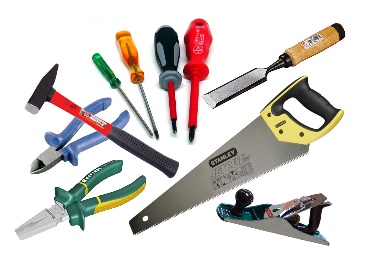 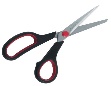 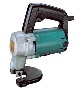 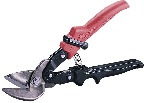 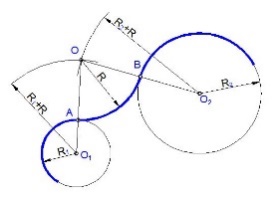 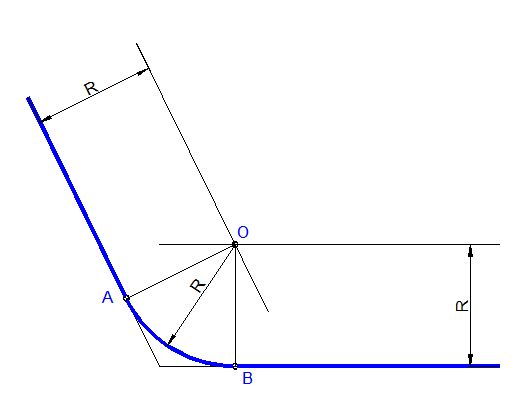 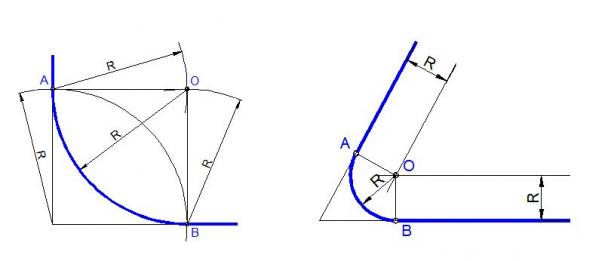 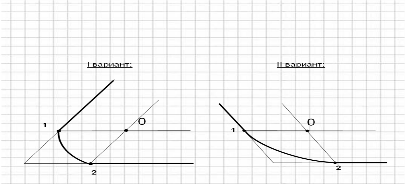 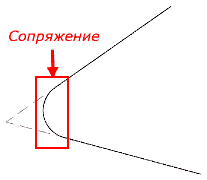 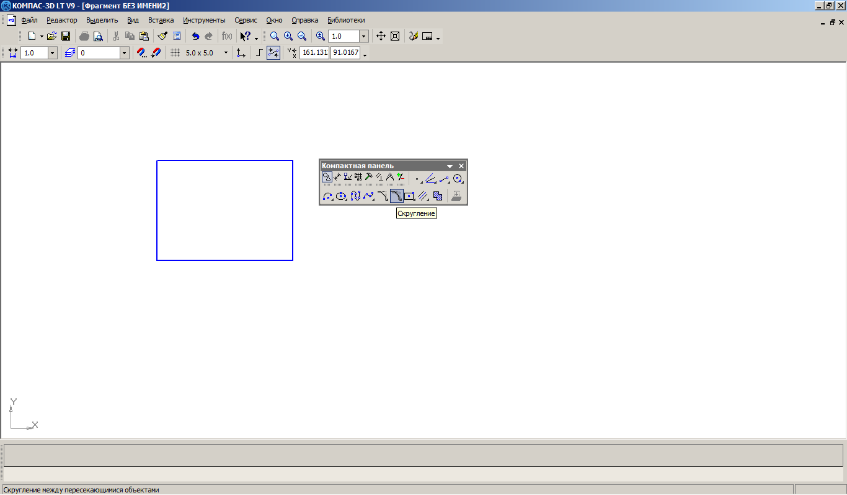 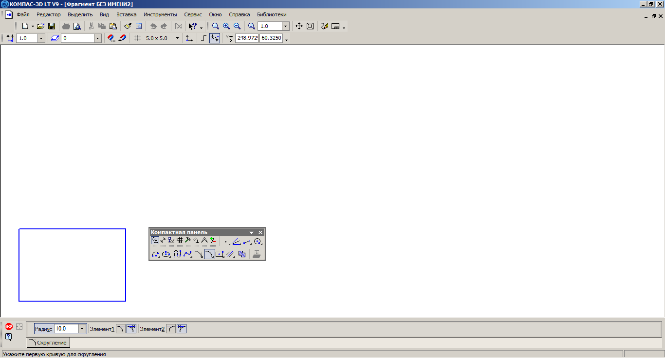 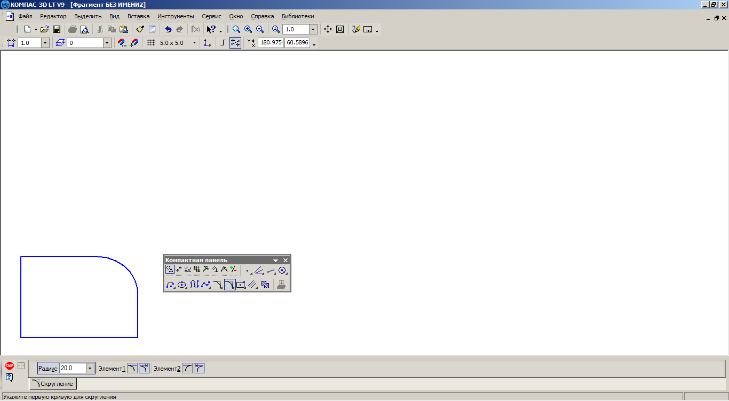 Вопрос: Как вы считаете, если бы в форме этих предметов использовались острые, угловатые или резко пересекающиеся формы к чему это могло привести? Решение данной проблемы определило тему прошлого урока «Сопряжение».Что называется сопряжением?На прошлом уроке были выполнены сопряжения углов: острого, прямого и тупогоДавайте вспомним, что необходимо сделать, чтобы правильно выполнить сопряжение углов?Задание: Найдите ошибки и исправьте ихКакой основной параметр для построения сопряжения необходимо знать? Вспомним этапы построения сопряжения1. Параллельно сторонам угла провести параллельные прямые на расстоянии равном радиусу сопряжения (R)2. Пересечение вспомогательных прямых (точка 0) – центр дуги сопряжения3. Из точки 0 построить перпендикуляры к сторонам угла, поставить точки  сопряжения 1 и 24. Из точки 0 провести окружность радиусом  сопряжения R, соединив точки 1 и 2Сопряжение прямого и тупого углов делаются аналогичноНазовите инструмент на панели «компактная», с помощью которого вы можете выполнить сопряжение углов прямоугольникаВопрос: Как можно задать радиус скругления (R сопряжения) = 20?Плавные переходы не только обеспечивают удобство пользования изделием, но его красоту, прочность и безопасность.Сопряжением называется плавный переход от одной линии к другойучастники выполняют работу на выданных листочкахR - радиус сопряженияФизкультминуткаИзучение нового материала и практическая часть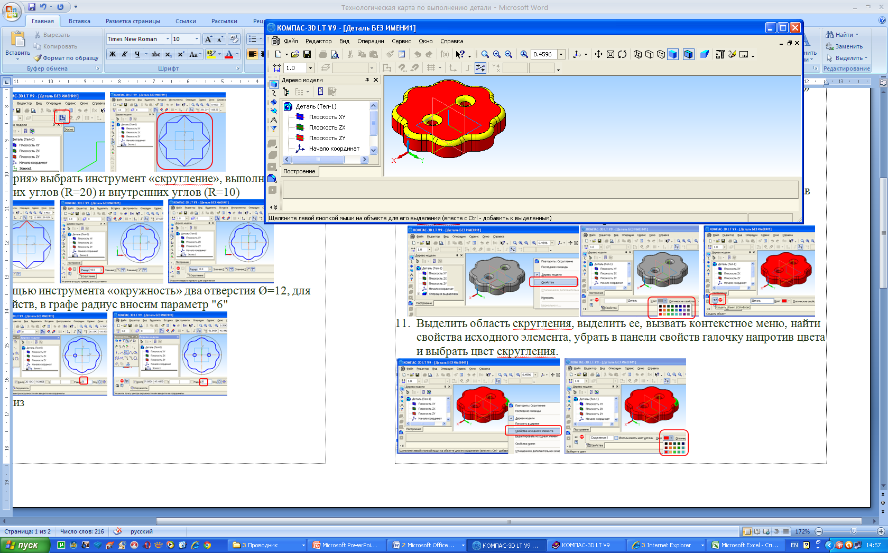 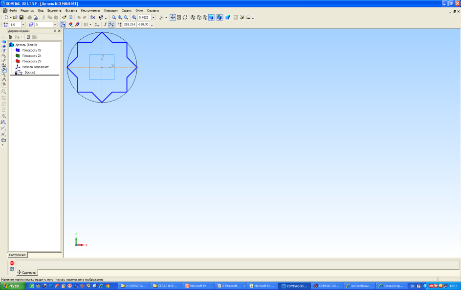 тему урока: «3-D моделирование в программе Компас-3D . Применение операций "выдавливание " и "скругление "»ЗаданиеВыполнить необходимые скругления на готовом эскизе пуговицы, начертить отверстии и выполнить трехмерную модель изделияЭтапы выполнения практической работы:•Открыть документ «Эскиз пуговицы»•Нажать на дереве построения «Эскиз 1»•Нажать на панели текущего состояния кнопку «эскиз»•С помощью инструмента «скругление» выполнить сопряжение внешних (R=20) и внутренних (R=10) углов •Отжать кнопку эскиз•Применить операцию выдавливание на расстояние S=20 •На панели свойств нажать кнопку «создать объект»•Нажатием выделить верхнюю поверхность детали•Применить операцию «скругление» R=5 •Раскрасить пуговицу и сохранить в своей папкеРефлексия деятельности– Что мы сегодня планировали узнать нового?– Какие проблемы возникли в процессе работы?– Почему возникли проблемы?